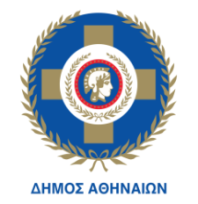 ΕΛΛΗΝΙΚΗ  ΔΗΜΟΚΡΑΤΙΑΝΟΜΟΣ ΑΤΤΙΚΗΣ ΔΗΜΟΣ  ΑΘΗΝΑΙΩΝ ΓΕΝΙΚΗ Δ/ΝΣΗ ΟΙΚΟΝΟΜΙΚΩΝ Δ/ΝΣΗ ΠΡΟΜΗΘΕΙΩΝ ΚΑΙ ΑΠΟΘΗΚΩΝΤΜΗΜΑ  ΔΙΑΔΙΚΑΣΙΩΝ ΣΥΝΑΨΗΣ ΔΗΜΟΣΙΩΝ ΣΥΜΒΑΣΕΩΝΕΝΤΥΠΟ ΟΙΚΟΝΟΜΙΚΗΣ ΠΡΟΣΦΟΡΑΣ Ο υπογραφόμενος………………………………………………………………………………………….. με έδρα …………………….. ………………………………………………  Ταχ/κή Δ/νση ………………………….……………………… Τηλ. …….……………………,  email ……………………, αφού έλαβα πλήρη γνώση των όρων της υπ’ αριθμ. ………. Διακήρυξης και των Παραρτημάτων αυτής, τους οποίους αποδέχομαι ανεπιφύλακτα, που αφορούν στην ηλεκτρονική διαδικασία σύναψης δημόσιας σύμβασης άνω των ορίων, για την «ΠΡΟΜΗΘΕΙΑ ΠΙΝΑΚΙΔΩΝ ΣΗΜΑΝΣΗΣ Κ.Ο.Κ. ΚΑΙ ΕΙΔΩΝ ΟΔΙΚΗΣ ΣΗΜΑΝΣΗΣ», προσφέρω τις παρακάτω τιμές:1.  ΟΜΑΔΑ   Α΄  ΠΙΝΑΚΙΔΕΣ  ΣΗΜΑΝΣΗΣ  Κ.Ο.Κ     ΡΥΘΜΙΣΤΙΚΕΣ  «Ρ»    (Α/Α: A 1 έως A 52) Α1.Για  μία  πινακίδα  Ρ-1 με  ανακλαστική μεμβράνη τύπου Ι. (α=60cm)ΕΥΡΩ……………………………………………………………………..…….……+ ΦΠΑ 24%.Α2.Για  μία  πινακίδα  Ρ-2  με  ανακλαστική μεμβράνη τύπου IΙ. (α=24,70cm , d=60cm)ΕΥΡΩ…………………………………………………………………………………+ ΦΠΑ 24%.Α3.Για  μία  πινακίδα  Ρ-3 με  ανακλαστική μεμβράνη τύπου Ι.  (40Χ40cm)ΕΥΡΩ…………………………………………………………………………….……+ ΦΠΑ 24%.Α4.Για  μία  πινακίδα  Ρ-4 με  ανακλαστική μεμβράνη τύπου Ι. (40Χ40cm)ΕΥΡΩ…………………………………………………………………………….……+ ΦΠΑ 24%.Α5.Για  μία  πινακίδα  Ρ-5  με  ανακλαστική μεμβράνη τύπου Ι. (d=0,45m)ΕΥΡΩ……………………………………………………………………………….…+ ΦΠΑ 24%.Α6.Για μία  πινακίδα  Ρ-6  με  ανακλαστική  μεμβράνη  τύπου  Ι. (45Χ45cm)ΕΥΡΩ……………………………………………………………………………….…+ ΦΠΑ 24%.Α7.Για μία  πινακίδα  Ρ-7  με  ανακλαστική  μεμβράνη  τύπου  Ι. (d=0,45m)ΕΥΡΩ……………………………………………………………………………….…+ ΦΠΑ 24%.Α8.Για μία  πινακίδα  Ρ-8  με  ανακλαστική  μεμβράνη  τύπου  Ι. (d=0,45m)ΕΥΡΩ……………………………………………………………………………….…+ ΦΠΑ 24%.Α9.Για μία  πινακίδα  Ρ-9  με  ανακλαστική  μεμβράνη  τύπου  Ι. (d=0,45m)ΕΥΡΩ……………………………………………………………………………….…+ ΦΠΑ 24%.Α 10.Για μία  πινακίδα  Ρ-10  με  ανακλαστική  μεμβράνη  τύπου  Ι. (d=0,45m)ΕΥΡΩ……………………………………………………………………………….…+ ΦΠΑ 24%.Α 11.Για μία  πινακίδα  Ρ-11  με  ανακλαστική  μεμβράνη  τύπου  Ι. (d=0,45m)ΕΥΡΩ……………………………………………………………………………….…+ ΦΠΑ 24%.Α12.Για μία  πινακίδα  Ρ-19  με  ανακλαστική  μεμβράνη  τύπου  Ι. (d=0,45m)ΕΥΡΩ……………………………………………………………………………….…+ ΦΠΑ 24%.Α13.Για μία  πινακίδα  Ρ-21  με  ανακλαστική  μεμβράνη  τύπου  Ι. (d=0,45m)ΕΥΡΩ……………………………………………………………………………….…+ ΦΠΑ 24%.Α14.Για μία  πινακίδα  Ρ-22  με  ανακλαστική  μεμβράνη  τύπου  Ι. (d=0,45m)ΕΥΡΩ……………………………………………………………………………….…+ ΦΠΑ 24%.Α15.Για μία  πινακίδα  Ρ-23  με  ανακλαστική  μεμβράνη  τύπου  Ι. (d=0,45m)ΕΥΡΩ……………………………………………………………………………….…+ ΦΠΑ 24%.Α16.Για μία  πινακίδα  Ρ-24  με  ανακλαστική  μεμβράνη  τύπου  Ι. (d=0,45m)ΕΥΡΩ……………………………………………………………………………….…+ ΦΠΑ 24%.Α17.Για μία  πινακίδα  Ρ-25  με  ανακλαστική  μεμβράνη  τύπου  Ι. (d=0,45m)ΕΥΡΩ……………………………………………………………………………….…+ ΦΠΑ 24%.Α18.Για μία  πινακίδα  Ρ-27  με  ανακλαστική  μεμβράνη  τύπου  Ι. (d=0,45m)ΕΥΡΩ……………………………………………………………………………….…+ ΦΠΑ 24%.Α19.Για μία  πινακίδα  Ρ-28  με  ανακλαστική  μεμβράνη  τύπου  Ι. (d=0,45m)ΕΥΡΩ……………………………………………………………………………….…+ ΦΠΑ 24%.Α20.Για μία  πινακίδα  Ρ-29  με  ανακλαστική  μεμβράνη  τύπου  Ι. (d=0,45m)ΕΥΡΩ……………………………………………………………………………….…+ ΦΠΑ 24%.Α21.Για μία  πινακίδα  Ρ-32, όριο ταχύτητας 20 ,με  ανακλαστική  μεμβράνη  τύπου  Ι. (d=0,45m)ΕΥΡΩ……………………………………………………………………………….…+ ΦΠΑ 24%.Α22.Για μία  πινακίδα  Ρ-32, όριο ταχύτητας 30 ,με  ανακλαστική  μεμβράνη  τύπου  Ι. (d=0,45m)ΕΥΡΩ……………………………………………………………………………….…+ ΦΠΑ 24%.Α23.Για μία  πινακίδα  Ρ-32, όριο ταχύτητας 40, με  ανακλαστική  μεμβράνη  τύπου  Ι. (d=0,45m)ΕΥΡΩ……………………………………………………………………………….…+ ΦΠΑ 24%.Α24.Για μία  πινακίδα  Ρ-32, όριο ταχύτητας 50, με  ανακλαστική  μεμβράνη  τύπου  Ι. (d=0,45m)ΕΥΡΩ……………………………………………………………………………….…+ ΦΠΑ 24%.Α25.Για μία  πινακίδα  Ρ-39  με  ανακλαστική  μεμβράνη  τύπου  Ι. (d=0,45m)ΕΥΡΩ……………………………………………………………………………….…+ ΦΠΑ 24%.Α26.Για μία  πινακίδα  Ρ-40  με  ανακλαστική  μεμβράνη  τύπου  Ι. (d=0,45m)ΕΥΡΩ……………………………………………………………………………….…+ ΦΠΑ 24%.Α27.Για μία  πινακίδα  Ρ-41  με  ανακλαστική  μεμβράνη  τύπου  Ι. (d=0,45m)ΕΥΡΩ……………………………………………………………………………….…+ ΦΠΑ 24%.Α28.Για μία  πινακίδα  Ρ-42  με  ανακλαστική  μεμβράνη  τύπου  Ι. (d=0,45m)ΕΥΡΩ……………………………………………………………………………….…+ ΦΠΑ 24%.Α29.Για μία  πινακίδα  Ρ-47  με  ανακλαστική  μεμβράνη  τύπου  Ι. (d=0,45m)ΕΥΡΩ……………………………………………………………………………….…+ ΦΠΑ 24%.Α30.Για μία  πινακίδα  Ρ-48  με  ανακλαστική  μεμβράνη  τύπου  Ι. (d=0,45m)ΕΥΡΩ……………………………………………………………………………….…+ ΦΠΑ 24%.Α31.Για μία  πινακίδα  Ρ-49  με  ανακλαστική  μεμβράνη  τύπου  Ι. (d=0,45m)ΕΥΡΩ……………………………………………………………………………….…+ ΦΠΑ 24%.Α32.Για μία  πινακίδα  Ρ-50  με  ανακλαστική  μεμβράνη  τύπου  Ι. (d=0,45m)ΕΥΡΩ……………………………………………………………………………….…+ ΦΠΑ 24%. Α33.Για μία  πινακίδα  Ρ-50α  με  ανακλαστική  μεμβράνη  τύπου  Ι. (d=0,45m)ΕΥΡΩ……………………………………………………………………………….…+ ΦΠΑ 24%.Α 34.Για μία  πινακίδα  Ρ-50δ  με  ανακλαστική  μεμβράνη  τύπου  Ι. (d=0,45m)ΕΥΡΩ……………………………………………………………………………….…+ ΦΠΑ 24%. Α35.Για μία  πινακίδα  Ρ-51α  με  ανακλαστική  μεμβράνη  τύπου  Ι. (d=0,45m)ΕΥΡΩ……………………………………………………………………………….…+ ΦΠΑ 24%.Α 36.Για μία  πινακίδα  Ρ-51δ  με  ανακλαστική  μεμβράνη  τύπου  Ι. (d=0,45m)ΕΥΡΩ……………………………………………………………………………….…+ ΦΠΑ 24%.Α 37.Για μία  πινακίδα  Ρ-52  με  ανακλαστική  μεμβράνη  τύπου  Ι. (d=0,45m)ΕΥΡΩ……………………………………………………………………………….…+ ΦΠΑ 24%.Α 38.Για μία  πινακίδα  Ρ-52α  με  ανακλαστική  μεμβράνη  τύπου  Ι. (d=0,45m)ΕΥΡΩ……………………………………………………………………………….…+ ΦΠΑ 24%.Α 39.Για μία  πινακίδα  Ρ-52δ  με  ανακλαστική  μεμβράνη  τύπου  Ι. (d=0,45m)ΕΥΡΩ……………………………………………………………………………….…+ ΦΠΑ 24%.Α40.Για μία  πινακίδα  Ρ-53  με  ανακλαστική  μεμβράνη  τύπου  Ι. (d=0,45m)ΕΥΡΩ……………………………………………………………………………….…+ ΦΠΑ 24%.Α41.Για μία  πινακίδα  Ρ-54  με  ανακλαστική  μεμβράνη  τύπου  Ι. (d=0,45m)ΕΥΡΩ……………………………………………………………………………….…+ ΦΠΑ 24%.Α42.Για μία  πινακίδα  Ρ-55  με  ανακλαστική  μεμβράνη  τύπου  Ι. (d=0,45m)ΕΥΡΩ……………………………………………………………………………….…+ ΦΠΑ 24%.Α43.Για μία  πινακίδα  Ρ-65  με  ανακλαστική  μεμβράνη  τύπου  Ι. (d=0,45m)ΕΥΡΩ……………………………………………………………………………….…+ ΦΠΑ 24%.Α44.Για μία  πινακίδα  Ρ-65α  με  ανακλαστική  μεμβράνη  τύπου  Ι. (d=0,45m)ΕΥΡΩ……………………………………………………………………………….…+ ΦΠΑ 24%.Α45.Για μία  πινακίδα  Ρ-65β  με  ανακλαστική  μεμβράνη  τύπου  Ι. (d=0,45m)ΕΥΡΩ……………………………………………………………………………….…+ ΦΠΑ 24%.Α46.Για μία  πινακίδα  Ρ-66  με  ανακλαστική  μεμβράνη  τύπου  Ι. (d=0,45m)ΕΥΡΩ……………………………………………………………………………….…+ ΦΠΑ 24%.Α47.Για μία  πινακίδα  Ρ-67  με  ανακλαστική  μεμβράνη  τύπου  Ι. (d=0,45m)ΕΥΡΩ……………………………………………………………………………….…+ ΦΠΑ 24%.Α48.Για μία  πινακίδα  Ρ-68  με  ανακλαστική  μεμβράνη  τύπου  Ι. (d=0,45m)ΕΥΡΩ……………………………………………………………………………….…+ ΦΠΑ 24%.Α49.Για μία  πινακίδα  Ρ-70 ΤΑΧΙ  με  ανακλαστική  μεμβράνη  τύπου  Ι. (60Χ40 cm)ΕΥΡΩ……………………………………………………………………………….…+ ΦΠΑ 24%.Α50.Για μία  πινακίδα  Ρ-70 ΜΟΤΟ  με  ανακλαστική  μεμβράνη  τύπου Ι. (60Χ40 cm) ΕΥΡΩ……………………………………………………………………………….…+ ΦΠΑ 24%.Α51.Για μία  πινακίδα  Ρ-71  με  ανακλαστική  μεμβράνη  τύπου  Ι. (60Χ40 cm) ΕΥΡΩ……………………………………………………………………………….…+ ΦΠΑ 24%.Α52.Για μία  πινακίδα  Ρ-72  με  ανακλαστική  μεμβράνη  τύπου  Ι. (60Χ40 cm) ΕΥΡΩ……………………………………………………………………………….…+ ΦΠΑ 24%.2. ΟΜΑΔΑ   B΄  ΠΙΝΑΚΙΔΕΣ  ΣΗΜΑΝΣΗΣ  ΚΟΚ                               α) ΑΝΑΓΓΕΛΙΑΣ ΚΙΝΔΥΝΟΥ «Κ»    (Α/Α:  Β 1 έως  Β30)                            β) ΠΛΗΡΟΦΟΡΙΑΚΕΣ «Π»               (Α/Α:  Β31 έως Β44)        B1.Για μία  πινακίδα  Κ -1α με  ανακλαστική  μεμβράνη  τύπου  Ι. (α=0,60m)ΕΥΡΩ……………………………………………………………………………….…+ ΦΠΑ24 %.B2.Για μία  πινακίδα  Κ -1δ με  ανακλαστική  μεμβράνη  τύπου  Ι. (α=0,60m)ΕΥΡΩ……………………………………………………………………………….…+ ΦΠΑ24 %.B3.Για μία  πινακίδα  Κ -2α με  ανακλαστική  μεμβράνη  τύπου Ι. (α=0,60m)ΕΥΡΩ……………………………………………………………………………….…+ ΦΠΑ 24%.B4.Για μία  πινακίδα  Κ -2δ με  ανακλαστική  μεμβράνη  τύπου Ι. (α=0,60m)ΕΥΡΩ……………………………………………………………………………….…+ ΦΠΑ 24%.B5.Για μία  πινακίδα  Κ -3 με  ανακλαστική  μεμβράνη  τύπου Ι. (α=0,60m)ΕΥΡΩ……………………………………………………………………………….…+ ΦΠΑ24 %.B6.Για μία  πινακίδα  Κ -4 με  ανακλαστική  μεμβράνη  τύπου Ι. (α=0,60m)ΕΥΡΩ……………………………………………………………………………….…+ ΦΠΑ24 %.B7.Για μία  πινακίδα  Κ -5 με  ανακλαστική  μεμβράνη  τύπου Ι. (α=0,60m)ΕΥΡΩ……………………………………………………………………………….…+ ΦΠΑ24 %.B8.Για μία  πινακίδα  Κ -6α με  ανακλαστική  μεμβράνη  τύπου  Ι. (α=0,60m)ΕΥΡΩ……………………………………………………………………………….…+ ΦΠΑ24 %.B9.Για μία  πινακίδα  Κ -6δ με  ανακλαστική  μεμβράνη  τύπου  Ι. (α=0,60m)ΕΥΡΩ……………………………………………………………………………….…+ ΦΠΑ24 %.B10.Για μία  πινακίδα  Κ -9 με  ανακλαστική  μεμβράνη  τύπου Ι. (α=0,60m)ΕΥΡΩ……………………………………………………………………………….…+ ΦΠΑ24 %.B11.Για μία  πινακίδα  Κ -10 με  ανακλαστική  μεμβράνη  τύπου Ι. (α=0,60m)ΕΥΡΩ……………………………………………………………………………….…+ ΦΠΑ24 %.B12.Για μία  πινακίδα  Κ -11 με  ανακλαστική  μεμβράνη  τύπου Ι. (α=0,60m)ΕΥΡΩ……………………………………………………………………………….…+ ΦΠΑ24 %.B13.Για μία  πινακίδα  Κ -12 με  ανακλαστική  μεμβράνη  τύπου Ι. (α=0,60m)ΕΥΡΩ……………………………………………………………………………….…+ ΦΠΑ24 %.B14.Για μία  πινακίδα  Κ -14 με  ανακλαστική  μεμβράνη  τύπου Ι. (α=0,60m)ΕΥΡΩ……………………………………………………………………………….…+ ΦΠΑ 24%.B15.Για μία  πινακίδα  Κ -15 με  ανακλαστική  μεμβράνη  τύπου Ι. (α=0,60m)ΕΥΡΩ……………………………………………………………………………….…+ ΦΠΑ 24%.B16.Για μία  πινακίδα  Κ -16 με  ανακλαστική  μεμβράνη  τύπου Ι. (α=0,60m)ΕΥΡΩ……………………………………………………………………………….…+ ΦΠΑ 24%.B17.Για μία  πινακίδα  Κ -17 με  ανακλαστική  μεμβράνη  τύπου Ι. (α=0,60m)ΕΥΡΩ……………………………………………………………………………….…+ ΦΠΑ 24%.B18.Για μία  πινακίδα  Κ -20 με  ανακλαστική  μεμβράνη  τύπου Ι. (α=0,60m)ΕΥΡΩ……………………………………………………………………………….…+ ΦΠΑ 24%.B19.Για μία  πινακίδα  Κ -21 με  ανακλαστική  μεμβράνη  τύπου Ι. (α=0,60m)ΕΥΡΩ……………………………………………………………………………….…+ ΦΠΑ 24%.B20.Για μία  πινακίδα  Κ -24 με  ανακλαστική  μεμβράνη  τύπου Ι. (α=0,60m)ΕΥΡΩ……………………………………………………………………………….…+ ΦΠΑ 24%.B21.Για μία  πινακίδα  Κ -25 με  ανακλαστική  μεμβράνη  τύπου Ι. (α=0,60m)ΕΥΡΩ……………………………………………………………………………….…+ ΦΠΑ 24%.B22.Για μία  πινακίδα  Κ -26 με  ανακλαστική  μεμβράνη  τύπου Ι. (α=0,60m)ΕΥΡΩ……………………………………………………………………………….…+ ΦΠΑ 24%.B23.Για μία  πινακίδα  Κ -27 με  ανακλαστική  μεμβράνη  τύπου Ι. (α=0,60m)ΕΥΡΩ……………………………………………………………………………….…+ ΦΠΑ 24%.B24.Για μία  πινακίδα  Κ -28α με  ανακλαστική  μεμβράνη  τύπου Ι. (α=0,60m)ΕΥΡΩ……………………………………………………………………………….…+ ΦΠΑ 24%.B25.Για μία  πινακίδα  Κ -28δ με  ανακλαστική  μεμβράνη  τύπου Ι. (α=0,60m)ΕΥΡΩ……………………………………………………………………………….…+ ΦΠΑ 24%.B26.Για μία  πινακίδα  Κ -31 με  ανακλαστική  μεμβράνη  τύπου Ι. (α=0,60m)ΕΥΡΩ……………………………………………………………………………….…+ ΦΠΑ 24%.B27.Για μία  πινακίδα  Κ -32 με  ανακλαστική  μεμβράνη  τύπου Ι. (α=0,60m)ΕΥΡΩ……………………………………………………………………………….…+ ΦΠΑ 24%.B28.Για μία  πινακίδα  Κ -36 με  ανακλαστική  μεμβράνη  τύπου Ι. ΕΥΡΩ……………………………………………………………………………….…+ ΦΠΑ 24%.B29.Για μία  πινακίδα  Κ -37 με  ανακλαστική  μεμβράνη  τύπου Ι. ΕΥΡΩ……………………………………………………………………………….…+ ΦΠΑ 24%.B30.Για μία  πινακίδα  Κ -41 με  ανακλαστική  μεμβράνη  τύπου Ι. (α=0,60m)ΕΥΡΩ……………………………………………………………………………….…+ ΦΠΑ 24%.B31.Για  μία  πινακίδα Π-3  με  ανακλαστική  μεμβράνη  τύπου Ι. (120Χ80cm)ΕΥΡΩ……………………………………………………………………………….…+ ΦΠΑ 24%.B32.Για  μία  πινακίδα Π-6  με  ανακλαστική  μεμβράνη  τύπου Ι. (80Χ40cm)ΕΥΡΩ……………………………………………………………………………….…+ ΦΠΑ 24%.B33.Για  μία  πινακίδα Π-8γ, βέλος δεξιά,  με  ανακλαστική  μεμβράνη  τύπου Ι. (120Χ60cm)ΕΥΡΩ……………………………………………………………………………….…+ ΦΠΑ 24%.B34.Για  μία  πινακίδα Π-21  με  ανακλαστική  μεμβράνη  τύπου Ι. (45Χ45cm)ΕΥΡΩ……………………………………………………………………………….…+ ΦΠΑ 24%.B35.Για  μία  πινακίδα Π-23  με  ανακλαστική  μεμβράνη  τύπου Ι. (45Χ45cm)ΕΥΡΩ……………………………………………………………………………….…+ ΦΠΑ 24%.B36.Για  μία  πινακίδα Π-24  με ανακλαστική μεμβράνη τύπου Ι. (80X20cm)ΕΥΡΩ……………………………………………………………………………….…+ ΦΠΑ24 %.B37.Για  μία  πινακίδα Π-25  με  ανακλαστική  μεμβράνη  τύπου Ι. (45Χ45cm)ΕΥΡΩ………………………………………………………………………….………+ ΦΠΑ 24%.B38.Για  μία  πινακίδα Π-74  με ανακλαστική μεμβράνη τύπου Ι. (100X20cm)ΕΥΡΩ………………………………………………………………………….………+ ΦΠΑ 24%.B39.Για  μία  πινακίδα Π-77  με ανακλαστική μεμβράνη τύπου Ι. (80X20cm)ΕΥΡΩ………………………………………………………………………….………+ ΦΠΑ 24%.B40.Για  μία  πινακίδα Π-78  με ανακλαστική μεμβράνη τύπου Ι. (80X20cm)ΕΥΡΩ………………………………………………………………………….………+ ΦΠΑ 24%.B41.Για  μία  πινακίδα Π-79  με ανακλαστική μεμβράνη τύπου Ι. (80X40cm)ΕΥΡΩ………………………………………………………………………….………+ ΦΠΑ 24%.B42.Για  μία  πινακίδα Π-92  με ανακλαστική μεμβράνη τύπου Ι. (90X60 cm)ΕΥΡΩ………………………………………………………………………….………+ ΦΠΑ 24%.B43.Για  μία  πινακίδα Π-92α  με ανακλαστική μεμβράνη τύπου Ι. (90X60cm)ΕΥΡΩ………………………………………………………………………….………+ ΦΠΑ 24%.B44Για  μία  πινακίδα Π-93  με ανακλαστική μεμβράνη τύπου Ι. (60X40 cm)ΕΥΡΩ………………………………………………………………………….………+ ΦΠΑ 24%.3. ΟΜΑΔΑ  Γ΄ ΠΙΝΑΚΙΔΕΣ  ΟΝΟΜΑΤΟΘΕΣΙΑΣ   ΚΑΙ  ΑΡΙΘΜΟΘΕΣΙΑΣ (Α/Α:  Γ1 έως Γ2)Γ 1. Για  μία  επιτοίχια πινακίδα ονοματοθεσίας οδών  (50X30cm) με ανακλαστική μεμβράνη τύπου Ι ΕΥΡΩ………………………………………………………………………….………+ ΦΠΑ 24%.Γ 2. Για  μία  επιτοίχια πινακίδα αριθμοθεσίας κτιρίων  (15X10cm) με ανακλαστική μεμβράνη τύπου Ι ΕΥΡΩ………………………………………………………………………….………+ ΦΠΑ 24%.4.  ΟΜΑΔΑ  Δ΄     ΣΤΥΛΟΙ ΣΤΗΡΙΞΗΣ ΠΙΝΑΚΙΔΩΝ     (Α/Α:  Δ1 και Δ2)        Δ 1.  Για ένα στύλο στήριξης πινακίδων  2,5΄΄ (Φ76), πάχους 2,5 mm, μήκους 3,00 m ΕΥΡΩ………………………………………………………………………………..…+ ΦΠΑ24 %. Δ 2.  Για ένα στύλο στήριξης πινακίδων 2,5΄΄ (Φ76), πάχους 2,5 mm, μήκους 3,30 m ΕΥΡΩ………………………………………………………………………………..…+ ΦΠΑ24 %.5.  ΟΜΑΔΑ  Ε΄    ΕΙΔΗ  ΟΔΙΚΗΣ  ΣΗΜΑΝΣΗΣ       (Α/Α:  Ε1 και Ε2)    Ε 1.  Για ένα πλαστικό στηθαίο, οδομπλόκ τύπου New Jersey, ύψους 60cm και μήκους 100 cmΕΥΡΩ………………………………………………………………………………..…+ ΦΠΑ24 %. Ε 2.  Για  ένα  κώνο σήμανσης από μαλακό PVC, ύψους 50 cm, με  δύο  αντανακλαστικές ταινίες αργυρό-λευκού χρώματος σταθερά κολλημένες.ΕΥΡΩ…………………………………………………………………………..………+ ΦΠΑ24 %. Αθήνα …………………….2023Ο ΠΡΟΣΦΕΡΩΝ________________(Σφραγίδα - Υπογραφή).